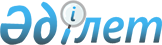 Қазақстан Республикасы Yкiметiнiң 2004 жылғы 3 желтоқсандағы N 1254 қаулысына өзгерiстер мен толықтырулар енгiзу туралы
					
			Күшін жойған
			
			
		
					Қазақстан Республикасы Үкіметінің 2007 жылғы 11 наурыздағы N 177 Қаулысы. Күші жойылды - ҚР Үкіметінің 2008 жылғы 31 желтоқсандағы N 1349 Қаулысымен.



      


Ескерту. Қаулының күші жойылды - ҚР Үкіметінің 2008.12.31. 


 N 1349 


 (2009 жылғы 1 қаңтардан бастап қолданысқа енгізіледі) Қаулысымен.



      Акциздердiң бюджетке толық түсуiн қамтамасыз ету және акцизделетiн тауарлардың жекелеген түрлерiнiң заңсыз өндiрiсi мен айналымын болдырмау мақсатында Қазақстан Республикасының Үкiметi 

ҚАУЛЫ ЕТЕДI

:




      1. "Акцизделетiн тауарлардың жекелеген түрлерiн есепке алу-бақылау таңбаларымен таңбалау туралы" Қазақстан Республикасы  Үкiметiнiң 2004 жылғы 3 желтоқсандағы N 1254 
 қаулысына 
 (Қазақстан Республикасының ПҮАЖ-ы, 2004 ж., N 48, 600-құжат) мынадай өзгерiстер мен толықтырулар енгiзiлсiн:



      1) мынадай мазмұндағы 2-1 және 2-2-тармақтармен толықтырылсын:



      "2-1. 2007 жылғы 15 сәуiрден бастап алкогольдiк өнiмдi жаңа үлгiдегi есепке алу-бақылау таңбаларымен таңбалау енгiзiлсiн.



      2-2. Ескi үлгiдегi есепке алу-бақылау таңбаларымен таңбалау 2007 жылғы 1 маусымға дейiн жүргiзiледi.";




      2) 3-тармақ мынадай редакцияда жазылсын:



      "3. Алкоголь өнiмiн өндiрушiлер мен импорттаушылар, алкоголь өнiмiн сақтауды және сатуды жүзеге асыратын заңды және жеке тұлғалар, сондай-ақ банкроттың мүлкiн (активтерiн) сататын конкурстық басқарушылар отандық және импорттық өндiрiстiң алкоголь өнiмiн ескi үлгiдегi есепке алу-бақылау таңбаларымен сатуды 2007 жылғы 31 желтоқсанға дейiн жүзеге асырады деп белгiленсiн.";




      3) 5-тармақта:



      1) тармақшада "есепке алу-бақылау таңбаларымен" деген сөздердiң алдынан "жаңа үлгiдегi" деген сөздермен толықтырылсын;



      2) тармақша мынадай редакцияда жазылсын:



      "2) 2007 жылғы 1 мамырға дейiн есепке алу-бақылау таңбаларын дайындайтын ұйымды айқындайтын тендер өткiзсiн және тендердiң жеңiмпазымен есепке алу-бақылау таңбаларын дайындауға шарт жасассын;";



      мынадай мазмұндағы 2-1) тармақшамен толықтырылсын:



      "2-1) есепке алу-бақылау таңбаларын пайдалана отырып, алкоголь өнiмiнiң өндiрiлуi мен айналымына бақылау жүйесiнiң үздiксiз жұмыс iстеуi мақсатында Қазақстан Республикасы Ұлттық Банкiнiң "Банкнот фабрикасы" республикалық мемлекеттiк кәсiпорнымен есепке алу-бақылау таңбаларын дайындауға тендердiң жеңiмпазынан алкоголь өнiмiне арналған есепке алу-бақылау таңбаларының бiрiншi легi алынғанға дейiн есепке алу-бақылау таңбаларын дайындауға шарт (келiсiм) жасассын;";



      көрсетiлген қаулымен бекiтiлген Шарап материалдары мен сыраны қоспағанда, алкоголь өнiмiн есепке алу-бақылау таңбаларымен таңбалау ережесiнде:




      5-тармақ мынадай редакцияда жазылсын:



      "5. Есепке алу-бақылау таңбаларымен мiндеттi түрде таңбалауға жататын алкоголь өнiмi есепке алу-бақылау таңбаларымен осы Ережеге қосымшаға сәйкес нысан бойынша таңбаланады.";



      осы қаулыға қосымшаға сәйкес қосымшамен толықтырылсын.




      2. Осы қаулы алғаш рет ресми жарияланған күнiнен бастап қолданысқа енгiзiледi.


      Қазақстан Республикасының




      Премьер-Министрi





Қазақстан Республикасы    



Үкiметiнiң         



2007 жылғы 11 наурыздағы   



N 177 қаулысына       



қосымша        

Шарап материалдары мен сыраны       



қоспағанда, алкоголь өнiмiн есепке    



алу-бақылау таңбаларымен таңбалау ережесiне



қосымша                


Алкоголь өнiмiне арналған есепке алу-бақылау таңбасының нысаны





(суреттің нұсқасын қағаз мәтіннен қараңыз)



					© 2012. Қазақстан Республикасы Әділет министрлігінің «Қазақстан Республикасының Заңнама және құқықтық ақпарат институты» ШЖҚ РМК
				